Регистрация преподавателя без ссылки- приглашения от администратора Учитель может самостоятельно подать заявку в группу школы. Для этого:Зайдите на сайт https://sferum.ru    Если у вас не было аккаунта в системе VK Connect, то вам нужно будет зарегистрироваться: • Нажмите на кнопку «Войти или создать аккаунт».• Впишите ваш номер мобильного телефона.• На этот номер будет отправлено SMS с кодом подтверждения. Если вы ошиблись в номере, измените его и запросите SMS снова. Код может идти несколько минут: если счётчик времени обнулился, а код так и не пришёл, запросите ещё один.• Придумайте и укажите пароль, с которым вы будете заходить в систему. Важно: никому не передавайте свои регистрационные данные (даже коллегам или руководителю). Это может угрожать безопасности вашего аккаунта, а также репутации организации.• Укажите Ф. И. О. и нажмите на кнопку «Зарегистрироваться».• Затем нажмите на «Добавить учебное заведение». Искать его можно по стране и городу. Если не видите его при первом поиске — проверьте, корректно ли указан город. • Выбрав нужную школу, отправьте заявку на вступление.Если у вас уже есть аккаунт VK Connect: • Нажмите на кнопку «Войти или создать аккаунт».• Впишите тот номер мобильного телефона, который был указан в заявке. Если система попросит ввести подтверждающий код из SMS, укажите его. Если вы ошиблись в номере, измените его и запросите SMS заново. Код может идти несколько минут: если счётчик времени обнулился, а код так и не пришёл, запросите ещё один.• Введите пароль от вашего аккаунта VK Connect. Если вы его не помните, нажмите на кнопку «Забыли пароль?» и заполните форму для сброса пароля.• Укажите свои личные данные, которые будут отображаться на платформе, и нажмите на кнопку «Зарегистрироваться».• Затем нажмите на «Добавить учебное заведение». Вы можете искать его по стране и городу. Если не видите его при первом поиске — проверьте, корректно ли указан город.• Выбрав нужную школу, отправьте заявку на вступление.Примечание:Если нашей школы не нашли в г. Ярославль или Ярославская область, попробуйте найти её в г. Туношна (почему-то нас зарегистрировали так)После Вашей заявки на регистрацию в кабинете школы ждём подтверждения от Администратора.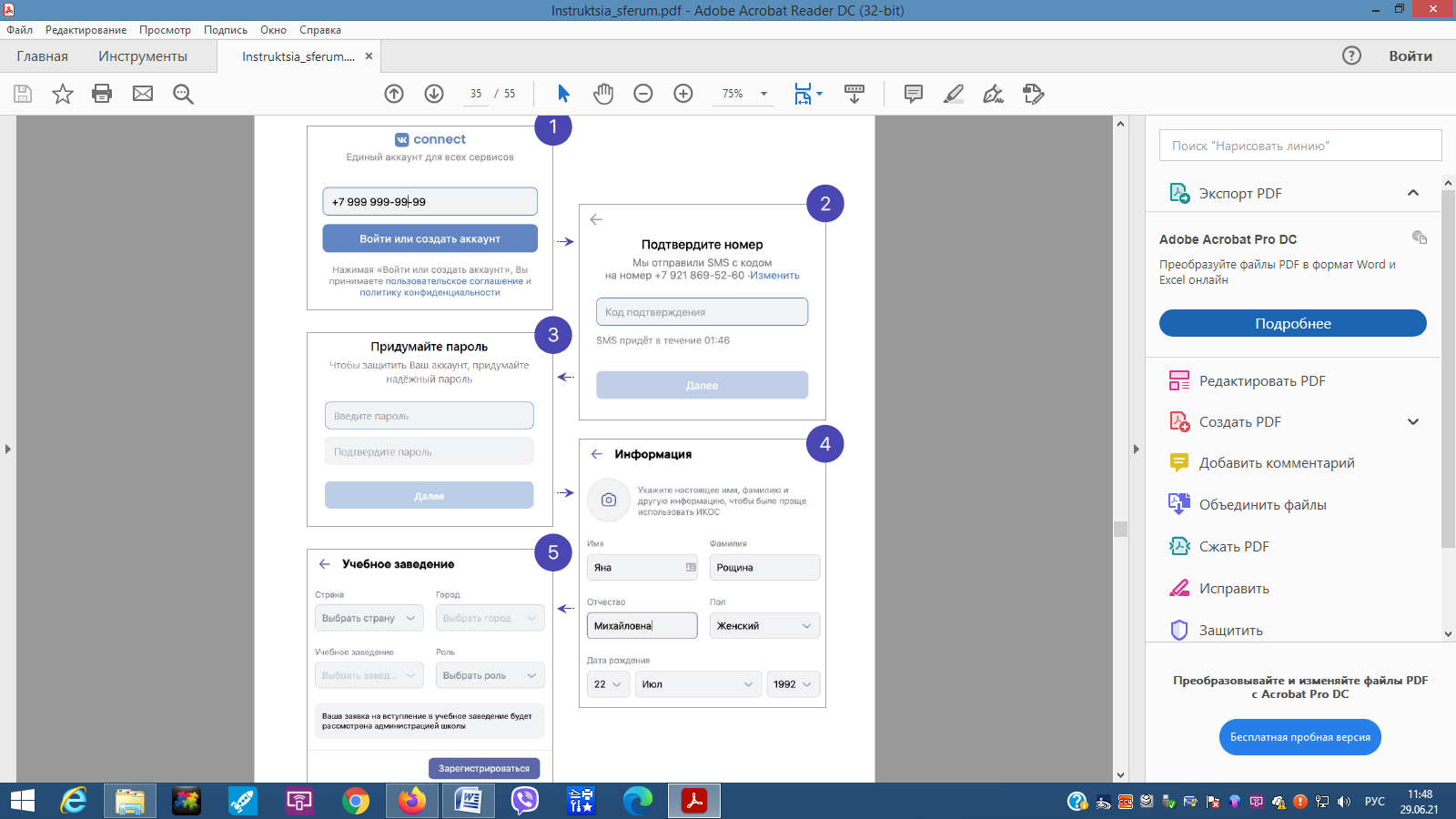 Как заходить на платформу после регистрации Откройте сайт sferum.ru. Если вы не выходили из системы на своём устройстве, то ваш аккаунт в Сферуме откроется автоматически. Для удобства адрес платформы стоит добавить в закладки, тогда вы сможете легко вернуться к ней в любой момент. Например, чтобы добавить закладку в браузере Chrome, перейдите на сайт sferum.ru и справа от адресной строки нажмите на изображение звёздочки («Добавить страницу в закладки»). Если вы пользуетесь для входа мобильным устройством, введите в адресную строку браузера sferum.ru. Затем, если вход не произошёл автоматически, нажмите на кнопку «Войти или создать аккаунт». Советуем скачать приложение из App Store (для iOS) или из Play Market (для Android), чтобы инструменты платформы всегда были под рукой на вашем мобильном устройстве.Ссылка на скачивание приложения для iOS: apps.apple.com/ru/app/ сферум/id1542193916 Ссылка на скачивание приложения для Android: play.google.com/store/ apps/details?id=ru.sferum.android Ссылка на скачивание приложения для устройств без сервисов Google: appgallery.huawei.com/#/app/C103842077   Чтобы звонки работали стабильнее, можно воспользоваться приложением для компьютера и ноутбука. В нём удобно начинать уроки и присоединяться к уже идущим занятиям. Скачать приложение можно по этой ссылке: sferum.ru/?p=download_app  